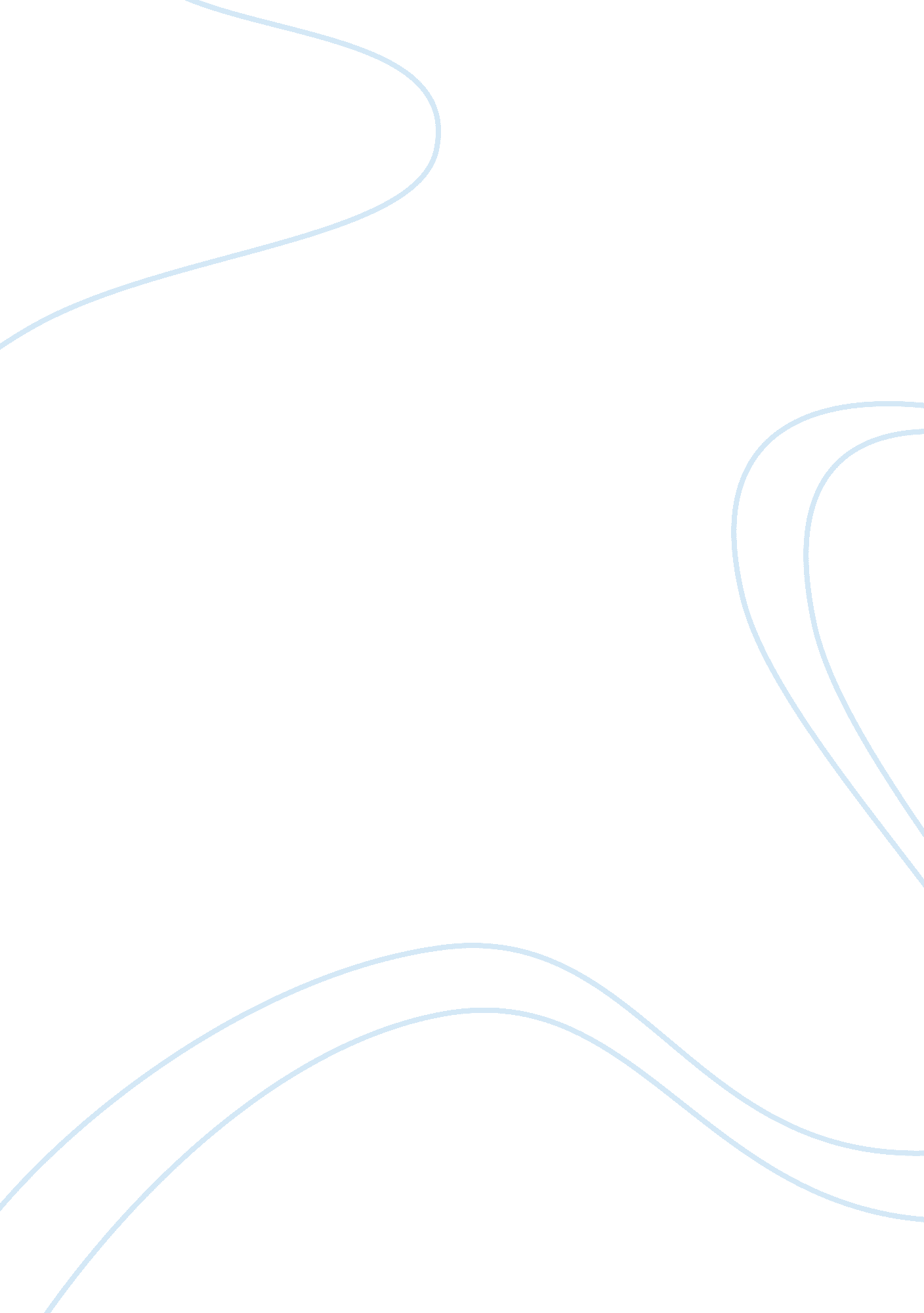 Program outcomes essay sampleBusiness, Company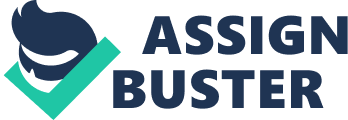 Abstract The following part is related to Outcome 2 of the project that includes integration of supportive and conflicting information across disciplines and offering primary functions’ perspectives. Importance of the Outcome Outcome 2 has importance in MBA 6900 as it is related to providing recommendations to determine the areas where there is a need of improvement for the project-based organization on the basis of past studies. Importance of Recommendations It is important to collect data from primary sources to make an effective report for the selected organization. This information is required to prepare recommendations for the organization based on facts and figures. The best practices will be helpful in determining the position and strategies of the organization in the market. The findings will elaborate areas of concern that need to be improved to derive benefits for the organization. Relevant for Capstone Project The outcome is relevant to the capstone project as it is related to the ways of collecting information for the selected organization that could help it to improve its operations and yield high-level performance. The outcome will assist in determining ways that could benefit the selected company. The capstone project provides improvements in a report format to address issues and areas of concerns of the selected organization (Anderson, Knestrick, & Barroso, 2014). Relevant for Making Strategies In order to make recommendations for improvement, it is mandatory to determine the most appropriate strategy that is relevant to the selected organization. It is crucial to ensure that the recommended strategy works for deriving benefits for the organization. Different theories and models covered in the outcome are an important part of a capstone project. The capstone project needs to include evidence supporting improvement recommendations that could be beneficial for the organization. It is necessary for the project to include those strategies for the organization that are related to its structure and environment. Demonstration of Outcome for Capstone Project I will use Internet sources for collecting data to draw upon strategies and recommendations for the organization in the capstone project. They are the best source of information about the past performance of those organizations that adopted relevant strategies and improved their performances. My capstone project’s requirements include the collection of primary and secondary data that can be used to assess the current position and determine future strategic plans of the organization. Demonstration for Adopting Relevant Strategies It is understood that the success of strategies depends upon the structure and culture of the organization. Market conditions may differ for different organizations operating in the same market and they have to adopt different strategies to deal with these market factors. The process that I will follow based on the outcome of the project will involve two steps. The first step is related to finding relevant theories and strategies that were applied by organizations in the past to enhance their business position. These adopted strategies will be helpful in analyzing their improved operational activities that proved to be beneficial for them. The second step is to identify that the nature of the selected organization that will allow adoption of those strategies that were adopted by different organizations in the past. It will further clarify that these strategies will be helpful in demonstrating the outcome for the company, or there is a need to try other prospective strategies that would result in deriving potential benefits. 
Abstract 
The following part is related to the critical thinking and analysis for the purpose of providing evidence-based solutions to business challenges and opportunities. 
Importance of the Outcome 
This outcome is relatively more important as it involves developing logical solutions based on the evidence that are helpful in addressing the challenges that are faced by the organization selected for the project. The evidence-based solutions will be helpful in analyzing the current situation of the organization and recommend changes to be included in the plan. Critical thinking is important to analyze and provide solutions that relatively prove beneficial for the organization. Identify the Changes Needed The outcome is beneficial to identify changes that are needed for the organization to improve its credibility and performance. These changes create opportunities for the company to implement strategies that will enhance its current performance. It is not possible to provide solutions without supportive evidence of organizations that have derived benefits from implementing those strategies in the past. 
Relevant for Capstone Project 
The capstone project involves collection of relevant data and presenting a report to highlight strengths and weaknesses of the selected organization. It is included in the steps of the project that it is necessary to provide logical solutions that are useful for enhancing the performance of the company. These solutions must be evidence-based and contain change recommendations that were followed by organizations in the past. The recommended solutions must be applied by the organization of same nature in past. There is a possibility that structure and culture of the organization do not support those solutions but it is necessary to highlight how these sources could be relevant to solve the problem of the organization (Anderson, Knestrick, & Barroso, 2014). Demonstration of Outcome in Capstone Project I will use the Internet to find solutions that were adopted by different organizations in the past. I will ensure to locate information to prove that these solutions were helpful in solving the problems of those organizations. My next step will be to determine that the problem of the selected organization is similar to that I have searched on the Internet. It will be helpful in analyzing the solutions that are fit for the organization. Evidence-Based Solutions I will ensure that the solutions that were helpful in solving the problems of organizations are recommended. It will be helpful for me to apply already practiced and proven strategies to the current situation of the selected organization. Tables and diagrams will be used to demonstrate the outcome to reflect that the recommended solution is logically possible. These solutions will be helpful in the decision making process to control the operations of the company and allow it to attain high market share. Beneficial To Overcome Challenges The recommendations and solutions will be helpful in identifying what needs to be done to overcome the challenges faced by the organization. Logical solutions will provide a systematic way and guidance for the company to overall its current challenges. There is a possibility that the most suitable solution will emerge that will offer great opportunities and benefits to the company. Beneficial to Avail Opportunities I will use this outcome to determine that how different solutions will be helpful to avail the opportunities. There might be some opportunities that will be available for the company to improve its revenues and profits. The solutions will be based on future planning by the company to adopt those solutions and achieve its objectives. The report will present well supported and documented evidence based recommendations and solutions that could yield positive results for the company if followed properly. Reference Anderson, B. A., Knestrick, J. M., & Barroso, R. (2014). DNP Capstone Projects: Exemplars of Excellence in Practice. New York: Springer Publishing Company. 